 Б О Й О Р О Ҡ		     	               		РАСПОРЯЖЕНИЕ	« 02 » сентябрь 2020 й.                       № 61	            « 02 » сентября 2020 г.В соответствии со  ст.17.1 Федерального закона от 26 июля . №135-ФЗ «О защите конкуренции», Порядком управления и распоряжения муниципальным  имуществом сельского поселения Нижнеташлинский сельсовет муниципального района Шаранский район Республики Башкортостан, утвержденным решением Совета сельского поселения Нижнеташлинский сельсовет муниципального района Шаранский район Республики Башкортостан от 18 марта2019 года №42/328, на основании  обращения Антонова В.С. (вх. №19 от 01.09.2020года):	1. Предоставить в аренду без права выкупа индивидуальному предпринимателю главе крестьянского (фермерского) хозяйства Антонову Владимиру Семеновичу муниципальное имущество: нежилое здание с кадастровым номером 02:53:010801:46, общей площадью 795 кв.м., находящееся по адресу: Республика Башкортостан, Шаранский район, с. Нижние Ташлы, ул. Мостовая, д.23 строение 1 для сельскохозяйственного производства, сроком на 1 месяц.      2.  Комитету по управлению собственностью Министерства земельных и имущественных  отношений Республики Башкортостан по Шаранскому району подготовить договор.                3. Контроль за исполнением настоящего распоряжения оставляю за собой.Глава сельского поселения:                                                 Г.С.ГарифуллинаБАШКОРТОСТАН РЕСПУБЛИКАҺЫШАРАН РАЙОНЫМУНИЦИПАЛЬ РАЙОНЫНЫҢТУБЭНГЕ ТАШЛЫ  АУЫЛ СОВЕТЫАУЫЛ БИЛӘМӘҺЕ ХАКИМИӘТЕ БАШЛЫГЫ452645, Шаран районы, Тубэнге Ташлы  ауылы, Жину урамы,20Тел.(34769) 2-51-49, факс (34769) 2-51-49E-mail:ntashss@yandex.ru, http://ntashly.ruИНН 0251000863, ОГРН 1020200612805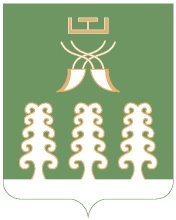             ГЛАВА СЕЛЬСКОГО ПОСЕЛЕНИЯ НИЖНЕТАШЛИНСКИЙ СЕЛЬСОВЕТМУНИЦИПАЛЬНОГО РАЙОНАШАРАНСКИЙ РАЙОН РЕСПУБЛИКИ БАШКОРТОСТАН452645, Шаранский район,с.Нижние Ташлы, ул.Победы, 20Тел.(34769) 2-51-49, факс (34769) 2-51-49E-mail:ntashss@yandex.ru, http://ntashly.ruИНН 0251000863, ОГРН 1020200612805